1. Описание:Институт истории и социальных наук предлагает обучающимся 10-11 классов принять участие в разработке индивидуального проекта в области гуманитарных наук. К защите принимаются проекты по истории, обществознанию, историческому краеведению. Проект должен быть посвящен решению актуальной научной или практической проблемы. По истории это может быть проект, направленный на анализ исторических источников (например, «Хроника Эрика. Взаимоотношения Руси и Швеции в XIII – XIV веках), по обществознанию – исследование состояния современного общества и человека в частности (например, «Развитие личности подростка и его поведение в условиях цифрового мира»), по краеведению – изучение социокультурной среды города, его культурно-исторического наследия (например, «Санкт-Петербург: проблема сохранения исторического города в условиях развития современного мегаполиса»). Проблематика проекта может быть любой в рамках гуманитарного знания. Основные требования заключаются в следующем: проект должен раскрывать реальную научную или практическую проблему и носить исследовательский характер. Тема проекта может быть предложена обучающимся и согласована членами оргкомитета. Если вы испытываете затруднения в выборе и формулировке темы, вам может быть оказана консультативная помощь по адресу электронной почты – iisn-kmetodiki@yandex.ru. Участие и консультации в «Герценовском фестивале» носит смешанный характер: очный, если обучающийся находится в Санкт-Петербурге и Ленинградской области, дистанционный – при нахождении в отдаленных регионах. 2. Требования к оформлениюРабота оформляется в соответствии с ГОСТ Р 7.0.80-2023 «Общие требования к текстовым документам». Текст набирается с соблюдением следующих правил: Работа выполняется на листах формата А4 (210 х 297 мм). Текст работы излагается на одной стороне листа; Текст должен быть набран через полтора интервала; Шрифт «Times New Roman», размер шрифта № 14; Параметры полей страницы: левое поле – 3,0 см, правое поле – 1,0 см, верхнее поле– 2,0 см, нижнее поле – 2,0 см.; Текст должен быть расположен по ширине страницы с учетом полей; Абзацные отступы должны быть одинаковыми по всему тексту – 1,5 см; Слова внутри абзаца разделяются только одним пробелом; Перед знаком препинания пробелы не ставятся, после знака препинания – один пробел; Набор текста осуществляется без переносов;  Кавычки («»), скобки ([],()), маркеры и другие знаки должны быть сохранены аналогичными на протяжении всего материала;  В тексте работы при упоминании какого-либо автора указываются сначала его инициалы, затем фамилия (например, по мнению 
П. А. Зайончковского; как подчеркивает М. В. Нечкина, и т. д.);  В изложении текста лучше использовать безличную форму глагола (применяется, определяется) и т.п.3. Критерии оценкиСтепень изученности и глубина понимания темы проекта;Планирование и выбор способов достижения цели и задач проекта;Культура выступления и презентация проекта;Сложность и качество проектного продукта;Самоанализ и самооценка проектной работы. 4. Срок подачи заявки на участие (в частности – отправка проекта) до 10.04.2024 включительно по адресу электронной почты – iisn-kmetodiki@yandex.ru. 5. Форма защитыЗащита представляет собой раскрытие основных положений проекта в течение 10 минут. Она сопровождается презентационным материалом. 6. Даты, формат защитыКонец апреля, формат – смешанный. О дате защиты будет сообщено в ответном письме по адресу электронной почты по истечению сроков подачи заявок. 7. Дополнительная информацияОбъем проекта – от 10 до 20 страниц. Обязательное наличие списка использованной литературы. 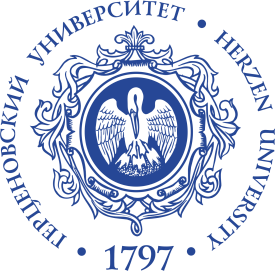 МИНИСТЕРСТВО ПРОСВЕЩЕНИЯ РОССИЙСКОЙ ФЕДЕРАЦИИФедеральное государственное бюджетное образовательное учреждение высшего образования«РОССИЙСКИЙ ГОСУДАРСТВЕННЫЙ ПЕДАГОГИЧЕСКИЙ УНИВЕРСИТЕТ им. А. И. ГЕРЦЕНА»ИНСТИТУТ ИСТОРИИ И СОЦИАЛЬНЫХ НАУК191186, Санкт-Петербург, наб. р. Мойки, д. 48;e-mail: iisn-kmetodiki@yandex.ruШкала балловКоличество баллов30* – 4010 баллов0 – 29участник